Person Specification – Teacher of Mathamatics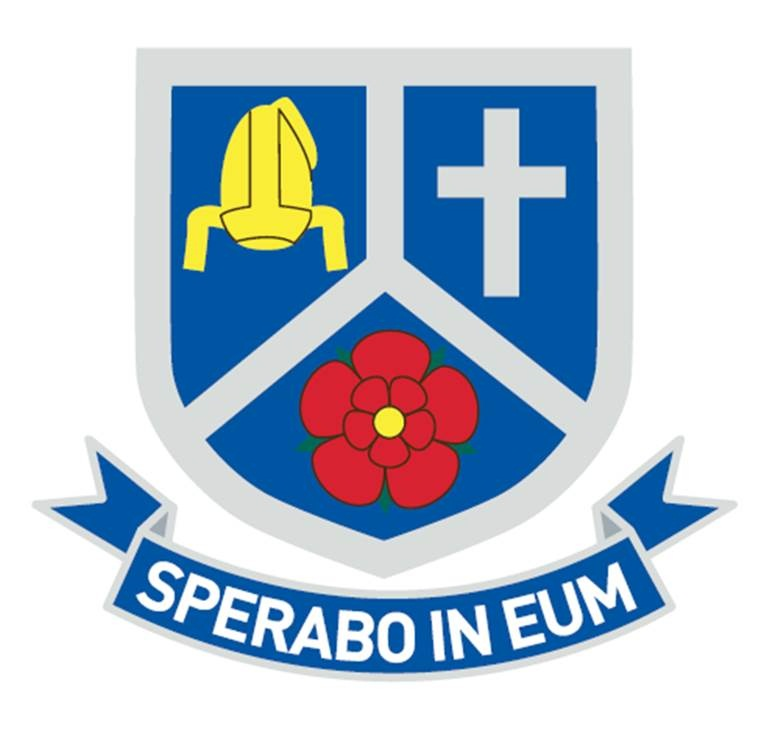 St Augustine’s is committed to safeguarding and promoting the welfare of children.  All staff must be aware of, and follow, the school’s policies
 and procedures for child protection and security.  The interview will include questions regarding safeguarding children.Evidence key: A = Application; R = Reference; I = InterviewAttributesEssentialDesirableEvidenced by;QualificationsMaths Graduate with Qualified Teacher StatusA/RGood Honours DegreeAOngoing record of Continuing Professional DevelopmentAExperienceSuccessful and relevant teaching experience across the age and ability spectrum 
11-16 including GCSEA/R/IAwareness of national curriculum requirements in all key stages and current national priorities in educationA/R/ISuccessful team workingA/IBe willing to support and contribute to the Christian ethos of the schoolIExperience of leading collective worshipIProfessional SkillsThe ability to plan, resource and deliver effective learning to all age and ability groupsA/R/IThe ability to inspire, motivate and develop pupils in their learningA/R/IA strong commitment to self evaluation and an ability to use data to inform planningIAn ability to identify and create exciting learning resources that enable effective learning across all abilitiesA/IHigh level of ICT literacy and confidence in utilizing ICT for both learning and the management of informationIProfessional and Personal QualitiesA genuine interest in young people and a commitment to achievement for allA/IA strong drive to deliver high academic standards and to uphold school  expectations of pupilsA/R/IGood communication/interpersonal skillsA/R/IPossess a vision for Maths in schoolsA/IAbility to manage workload and demonstrate flexibility, resilience and perseverance in meeting challengesA/R/ITotal commitment to safeguarding children R/IA positive role model for pupils and a commitment to academic mentoring and the role of the form tutorR/IA willingness to contribute to extra-curricular activitiesIA very good record of attendance and punctualityRAbility to fulfil all spoken aspects of the role with confidence through the medium of EnglishA/I